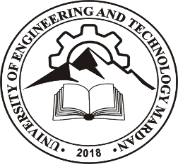         Directorate of Works                                            Term & ConditionsIn supersession of Finance Department Notification No. SO (FR)/9-7/2011/Vol-II dated 05.11.2014, the contractors/bidders who quote their bids/rates more than 10 % below on the Engineer’s Estimate shall submit an additional security in the form of call deposit equal to 8 % of the estimated cost (vide KPPRA amendment Notification No.KPPRA/M&E/Estt:/1-5/2016 dated May 24,2016). After commencements of work by the successful bidder 8 % call deposit may be replaced with a bank guarantee of the same amount from the scheduled bank. The additional security shall be released to the contractor in four installments i.e 25 % to be released after completing 25 % of the Project, 50 % to be released upon 50 % completion, 75 % to be released upon 75 % completion and the remaining amount to be released after completion of the project.The item rate system is replaced by above/below system on BOQ based on MRS applicable; all tenders shall be processed according to “Above/Below System” based on the Market Rate System. In case the bidder quotes more than 10 % below the estimated cost and the bid is not accompanied by the additional security then the bid shall be considered Non-responsive and the 2nd lowest bidder and so on will be considered accordingly.All Taxes, i.e Income Tax, Professional Tax, Sales Tax and Stamp duty will be recoverable as per directives of the Government issued from time to time.The work will base on MRS-2017.The Tender document through courier/TCS must reach at or before 10:30am, dated 01.08.2019 to Directorate of Works UET Mardan, tender documents will be opened on same day at 11:00 am in presence of works committee and bidders in the University Conference Hall at UET Mardan.No Tender form will be issued on the date of opening of tenders.The contractors are directed to remain available till the formal announcement of the rates after tender opening and if required for further clarification of rates with the works committee.If due to any reason the tender is not opened on the due date, the same shall be opened on next working day.In case of tie, toss shall be carried out in front of bidders by the works committee.Detailed particulars of the work can be seen in the office of the undersigned on any working day during office hours from Monday to Friday.Any quality control test of work in progress if needed shall be done at the cost of contractors.Note:The Contractor is bound to follow the terms and conditions of the tender.The authority reserves the right to accept/reject any or all the application/tenders as per KPPRA rules.                        Assistant Director Works                                     UET Mardan`			                                    Signature of the Contractor: ………………………………